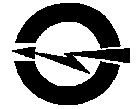 АКЦИОНЕРНОЕ ОБЩЕСТВО«ВОЛГОГРАДОБЛЭЛЕКТРО»(АО ВОЭ). Волгоград,  ул. Шопена, д. 13. Тел.: 48-14-21, факс: 48-14-22, электронная почта: voe@voel.ru № р/с 40702810111020101044 Волгоградское ОСБ №8621  АО Сбербанк, к/с 30101810100000000647, БИК 041806647, ИНН/КПП 3443029580/344301001, ОГРН 1023402971272ИЗВЕЩЕНИЕо проведении открытого запроса оферт по выбору кредитной организации на право заключения договора на предоставление кредитных ресурсов в виде возобновляемой кредитной линии с лимитом задолженности 270 000 000,00 (двести семьдесят миллионов) рублей для нужд АО «Волгоградоблэлектро»№ п/пНаименование п/пСодержаниеСпособ закупкиОткрытый запрос офертЗаказчикАО «Волгоградоблэлектро»Место нахождения: . Волгоград, ул. Шопена, д. 13Почтовый адрес: . Волгоград, ул. Шопена, д. 13Адрес электронной почты: voe223fz@voel.ruКонтактные лицаПо вопросам организационного характера:, Тел.: (8442) 56-20-88 (доб.1132,1133), адрес электронной почты: voe223fz@voel.ruПо вопросам требуемых характеристик товаров, работ, услуг (качество, количество и др.):Попкова Любовь Валерьевна эл. почта: l.popkova@voel.ruТел.: (8442) 56-20-88 (вн.1039).Нормативные документы, регламентирующие проведение закупочной процедурыФедеральный закон от 18 июля . № 223-ФЗ «О закупках товаров, работ, услуг отдельными видами юридических лиц», Положение о порядке проведения регламентированных  закупок товаров,  работ,  услуг  для нужд акционерного общества «Волгоградоблэлектро», утвержденное протоколом совета директоров протоколом совета директоров №6 от 30.09.2022г. Предмет закупочной процедуры Лот №1: Право заключения договора на предоставление кредитных ресурсов в виде возобновляемой кредитной линии с лимитом задолженности 270 000 000,00 (двести семьдесят миллионов) рублей для нужд АО «Волгоградоблэлектро».Общие требования к проводимой закупке, начальной цене контракта, требования к участникам закупки  и иные требования, указаны подробно в «Техническом задании» Том №2 документации открытого запроса оферт.Условия по предоставлению кредитных ресурсов и другие требования:Лот №1: Условия предоставления кредитных ресурсов: Лимит задолженности: 270 000 000,00 (двести семьдесят миллионов) рублей.Срок кредитного договора: 36 месяцев.Процентная ставка: максимальная процентная ставка не более 18,5% на момент заключения договора. Процентная ставка не изменяется на протяжении срока предоставления кредитной линии.Срок каждого транша в рамках кредитного договора: срок траншей, предусмотренный договором, должен составлять 365 дней.Обеспечение: предоставление возобновляемой кредитной линии осуществляется без обеспечения (залога). Комиссии: - комиссия за выдачу кредитной линии – отсутствует; - комиссия за неиспользованный остаток кредитной линии – отсутствует; - комиссия за ведение счета (кредитного) – отсутствует; - иные комиссии – отсутствуют;- страхование – отсутствует.Досрочное погашение: с возможностью досрочного погашения кредита.Цель кредита: финансирование производственно-хозяйственной деятельности Заемщика.Начальная (максимальная) цена договора (цена лота)Лот № 1: Начальная (максимальная) цена контракта: не более 149 850 000 (сто сорок девять миллионов восемьсот пятьдесят тысяч) рублей. Определяется как максимальная процентная ставка в размере не более 18,5% годовых за срок действия договора 36 месяцев. В случае изменения Банком России ключевой ставки, увеличить либо уменьшить процентную ставку на количество пунктов (в т.ч. целых и дробных пунктов) аналогично изменению ключевой ставки. Максимальная процентная ставка включает в себя процентные платежи, консультационные и иные расходы по привлечению и организации финансирования. В связи с техническими условиями размещения информации о размещении заказа на официальном сайте системы «ЕИС» начальная (максимальная) цена для целей проведения закупочных процедур в электронной форме устанавливается Заказчиком в рублевом эквиваленте максимальной процентной ставки за пользование кредитом в размере 270 000 000,00 (двести семьдесят миллионов) рублей за весь срок действия договора 36 месяцев.Место подачи заявок. Волгоград, ул. им. Шопена, д. 13, кабинет СОРЗ в запечатанном конверте (время работы по приему заявок: с 8.00 до 17.00, пятница до 16.00, обеденный перерыв с 12.00 до 12.48 (время московское), выходные дни: суббота, воскресенье, (в связи с тем, что на предприятии осуществляется контрольно-пропускной режим, лицу подающему заявку необходимо иметь при себе документ удостоверяющий личность).Срок место порядок предоставления документации о закупкеДокументация и извещение в форме электронного документа, размещена на сайте Заказчика www.voel.ru, в единой информационной системе www.zakupki.gov.ru и доступна для ознакомления бесплатно.Срок предоставления документации с момента размещения закупочной процедуры в единой информационной системе, по дату окончания подачи заявок на участие в закупочной процедуре.Срок подачи заявок на участие в закупкеС момента размещения извещения о закупке в единой информационной системе по 10 час. 00 мин. (время московское) «25» июня 2024 года.Срок предоставления участникам закупки разъяснений положений документации С момента размещения извещения о закупке в единой информационной системе по 10 час. 00 мин. (время московское) «25» июня 2024 года.Место вскрытия конвертов с заявками и подведения итогов. Волгоград, ул. Шопена, 13. Дата вскрытия конвертов с заявками10 час. 20 мин. (время московское) «25» июня 2024 года.Дата рассмотрения заявок11 час. 00 мин. (время московское) «26» июня 2024 года.Дата подведения итоговне позднее 12 час. 00 мин. (время московское) «10» июля 2024 года.ПереторжкаВ случае если протоколом рассмотрения заявок зафиксировано решение о проведении переторжки такая переторжка объявляется не позднее дня следующего за днем публикации данного протокола. Минимальный срок подачи заявок на переторжку участниками должен составлять 24 часа. При переторжке участник закупки имеет право предложить кроме изменения цены договора и иные условия исполнения договора являющимися критериями оценки заявок участников.Особенности участия в закупке субъектов малого и среднего предпринимательстваНе установленыПреференцииУстановлены постановлением Правительства РФ от 16 сентября 2016 г. № 925 "О приоритете товаров российского происхождения, работ, услуг, выполняемых, оказываемых российскими лицами, по отношению к товарам, происходящим из иностранного государства, работам, услугам, выполняемым, оказываемым иностранными лицами"Прочая информацияДанный запрос оферт не является торгами (конкурсом или аукционом), и его проведение не регулируется статьями 447-449 части первой Гражданского кодекса Российской Федерации, п.2 ст. 3 Федерального закона от 18.07.2011 № 223-ФЗ «О закупках товаров, работ, услуг отдельными видами юридических лиц». Запрос оферт также не является публичным конкурсом и не регулируется статьями 1057-1061 части второй Гражданского кодекса Российской Федерации. Заказчик имеет право отказаться от всех полученных Заявок по любой причине или прекратить процедуру Запроса оферт в любой момент, не неся при этом никакой ответственности перед Участниками.